Year 1 Long Term Plan 2018 - 2019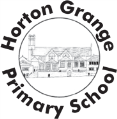 Year 1 Long Term Plan 2018 - 2019Year 1 Long Term Plan 2018 - 2019Year 1 Long Term Plan 2018 - 2019Year 1 Long Term Plan 2018 - 2019Year 1 Long Term Plan 2018 - 2019Year 1 Long Term Plan 2018 - 2019Year 1 Long Term Plan 2018 - 2019Autumn 16 Weeks 2 DaysAutumn 27 WeeksSpring 16 Weeks 4 DaysSpring 26 Weeks Summer 14 Weeks 4 DaysSummer 27 WeeksSummer 27 WeeksBLP  Imagining CollaborationQuestioningListening and empathyPerseveranceNoticingNoticingThemeMyself and the Local AreaMyself and the Local AreaToys AfricaGrowing Our World Our World Educational VisitsLocal area walk: Around the school - Making the area safer – ensure RA is done and children wear HV jackets. Phonics workshop Bradford City StadiumVisitor – Bradford City playerToy’s VisitorIlkley toy museumYorkshire Wildlife ParkRHS Garden Harlow Carr SaltaireSaltaireEnglish - ReadingFiction -Stories with familiar settings: Toys party, Kippers birthday, The new baby. Labels, lists and captions - party invitations.Non-Fiction Poetry – based on the senses. Fiction – Traditional and fairy stories: The three little pigs.Non-fiction– Profile of Bradford City football player3 Little pigs re-enactment. Fiction – Stories about fantasy world: Toy story:  Story in which a toy comes to life  Recount Toy’s picnicNon-Fiction – Looking at teddy bears – information textFiction – Stories from a range of cultures: Handa’s surprise.Non fiction – Information texts: African Animals Handa’s suprise re-enactment. Fiction – Poetry and rhymeNon-fiction – InstructionsHow to make different foodsHow to grow plantsFrance food (link with geography) Identify seasonal and daily weather patterns in the United Kingdom and in other European countries.  Children should be able to make comparisons and links with the type of foods that are grown in hot/cold countries.(Science non-negotiable) Fiction: Journey story from Saltaire and beyond.Non-fiction report writing – Saltaire/ Titus Salt (newspaper article) Fiction: Journey story from Saltaire and beyond.Non-fiction report writing – Saltaire/ Titus Salt (newspaper article) English - WritingFiction -Stories with familiar settings: Toys party, Kippers birthday, The new baby. Labels, lists and captions - party invitations.Non-Fiction Poetry – based on the senses. Write a party invitation. Write a poem based on the senses around fruits.Fiction – Traditional and fairy stories: The three little pigs.Non-fiction– Profile of Bradford City football playerWrite an autobiography on a football player.Create and write a fictional story. Fiction – Stories about fantasy world: Toy story:  Story in which a toy comes to life  Recount Toy’s picnicNon-Fiction – Looking at teddy bears – information textCreate and write a fictional story. Write a non-chronological report on a grizzly bear. Fiction – Stories from a range of cultures: Handa’s surprise.Non fiction – Information texts: African Animals Write a recount of Handa’s surprise. Write a non-chronological report on a grizzly bear.Handa’s Surprise assembly. Fiction – Poetry and rhymeNon-fiction – InstructionsHow to make different foodsHow to grow plantsFrance food (link with geography) Identify seasonal and daily weather patterns in the United Kingdom and in other European countries.  Children should be able to make comparisons and links with the type of foods that are grown in hot/cold countries.(Science non-negotiable) Writing instructions.Fiction: Journey story from Saltaire and beyond.Non-fiction report writing – Saltaire/ Titus Salt (newspaper article) Fiction: Journey story from Saltaire and beyond.Non-fiction report writing – Saltaire/ Titus Salt (newspaper article) English – Grammar and SpellingCapital letters and full stops. Punctuation. Prefixes and suffixes. Punctuation.  Contractions eg: can’t don’t won’t. Punctuation including question marks. Punctuation including question marks. MathsTo know and use numbers. To add and subtract.To multiply and divide. To use measures.ScienceHumans (Ourselves)Labelling parts of the body. Everyday MaterialsWrite predictions and an evaluation of an experiment testing materials. Seasonal ChangesWrite a weather report.Animals including humans (Animals)Write a non-chronological report on a grizzly bear.PlantsWriting instructions.PlantsWriting instructions.Pushes and Pulls (Forces) TBCComputingE-safety x1 lessonLogging onMouse controlCodingTopic E-safety x1 lessonTopic (3 little pigs)Graphics and paint software (e.g. 2 animate and paint)E-safety x1 lessonTopicPurple mash (toys linked ICT activities)E-safety x1 lessonTopicGraphics and paint (Data handling (2 Code)E-safety x1 lessonCoding x2 lessonsTopicData handlingE-safety x1 lessonCoding x2 lessonsTopicData handlingE-safety x1 lessonWord processingTopicHistory / GeographyOur School and immediate local areaUse simple fieldwork and observational skills to study the geography of their school and its grounds and the key human and physical features of its surrounding environment.(Non-negotiable)Writing sentences about our local area.Remembrance Day & Gunpowder plot Local Area History- Bradford City Fire Writing sentences about our local area.Toys from the pastWrite a report comparing old toys to new toys. AfricaName, locate and identify characteristics of the four countries and capital cities of the United Kingdom and its surrounding seas.Famous People- Rosa Parks, Elizabeth I- People who changed views Famous People- Rosa Parks, Elizabeth I- People who changed views Titus SaltSaltaire – how Saltaire is different to our local area Understand geographical similarities and differences through studying the human and physical geography of a small area of the United Kingdom, and of a small area in a contrasting non-European country.Gambia (Country in West Africa)RECan you tell what somebody believes by what they look like? Festivals covered as and when they occurRama and Sita assembly. Can you tell what somebody believes by what they look like? Festivals covered as and when they occurRama and Sita assembly. What is special to faith communities? Festivals covered as and when they occurWhat is special to faith communities? Festivals covered as and when they occurHow does what believers do show what they believe? Festivals covered as and when they occurHow does what believers do show what they believe? Festivals covered as and when they occurHow does what believers do show what they believe? Festivals covered as and when they occurPEGymnasticsIntroduction to games – throwing and catchingGymnastics Introduction  to games-  throwing and catchingDance: ToysNet and wall gamesDance: AnimalsNet and wall gamesAthleticsStriking and fielding AthleticsStriking and fieldingAthleticsStriking and fieldingMusicCharanga /Sing Up/Action songs linked to topicCharanga /Sing Up/Action songs linked to topicCharanga /Sing Up/Action songs linked to topicCharanga /Sing Up/Action songs linked to topicCharanga /Sing Up/Action songs linked to topicCharanga /Sing Up/Action songs linked to topicCharanga /Sing Up/Action songs linked to topicArt and Design / DTArt- Portraits (find link artist)Art- Fireworks & Gunpowder Plot (Jackson Pollock)Rangoli patternsSeasonal picturesDT - using a range of materials creatively to design and make productsDT – Food technology. Art - Shading plants with pencils. Art - Shading plants with pencils. Art - David Hockney – salts millLandscapes -saltairePSHEIdentityCitizenshipRiskHealthRelationshipsRelationshipsEconomicSEALNew beginningsGetting on and falling outGoing for goalsGood to be meRelationshipsChangesChangesMFL – (LANGUAGE)